Протокол №1г. Астана                                                                       «20» февраля 2023 г.Ул. Мангилик Ел 8/2Конференц-зал каб №300Продолжительность лекции 40 минут.Лектор –Бижкенов Т.С.Количество сотрудников 14 человек1.Ознакомить сотрудников РГКП РНПЦ «Дарын» Министерства просвещения Республики Казахстан, с антикоррупционной политикой, концепцией антикоррупционной политики на 2022-2026 годы, системой мер и реформами противодействия коррупции.2. Ознакомление сотрудников с четвертым пакетом антикоррупционных реформ, вступившим в силу с 3 января 2023 года:    1)  вводится контроль за соответствием расходов и доходов;     2) поправки, направленные на формирование системы защиты лиц, сообщивших о фактах коррупции;    3) работодатель должен сам истребовать сведения о совершении в отношении кандидата коррупционного преступления;    4) перечень коррупционных преступлений дополнен кражами и мошенничеством в особо крупном размере;    5) поправки по совершенствованию деятельности антикоррупционных комплаенс-служб.3. Также у сотрудников были вопросы – когда был издан Закон О борьбе с коррупцией, куда обращаться если обнаружен факт коррупции.4. сотрудники были также осведомлены об ответственности нарушении Закона о борьбе с коррупцией.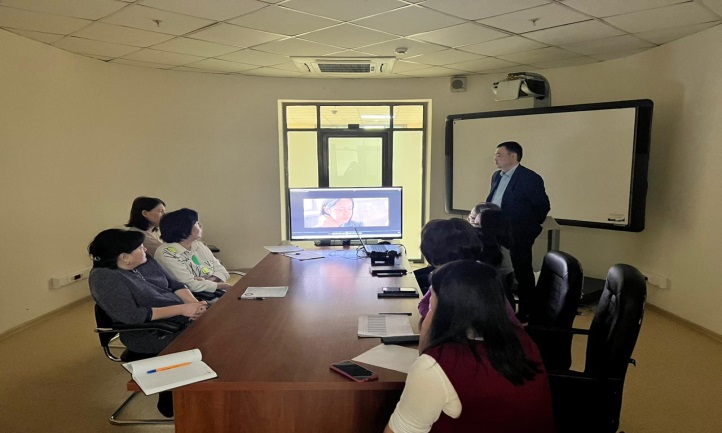 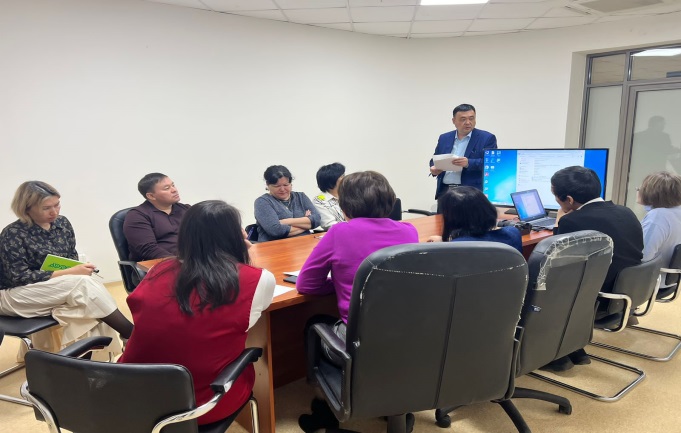 Председатель:                                                                          Алимов Д.Б. Секретарь:                                                                               Тоимбеков К.К.